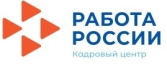 Как получить субсидию в размере 60 000 рублей за найм молодежи?Субсидии на выплату заработной платы могут получить работодатели, трудоустроившие в 2022 году молодых людей до 30 лет из числа:граждан, не имеющих профессионального образования и не обучающихся по образовательным программам;граждан, с даты получения документа об образовании не являющихся занятыми в течение 4 месяцев и более;граждан, с даты окончания военной службы по призыву не являющихся занятыми в течение 4 месяцев и более;граждан с несовершеннолетними детьми;граждан с инвалидностью и ограничениями по состоянию здоровья;граждан, освободившихся из мест лишения свободы;граждан, состоящих на учете в комиссии по делам несовершеннолетних;детей-сирот.Субсидия предоставляется в размере равном величине МРОТ, увеличенной на сумму страховых взносов во внебюджетные фонды и районный коэффициент по истечении 1-го, 3-го и 6-го месяцев с даты трудоустройства. Размер субсидии на каждого трудоустроенного гражданина ~60 000 руб.Для получения субсидии необходимо:Подать заявление о подборе работников на единой цифровой платформе «Работа в России», сделав отметку об участии в программе.Сообщить в центр занятости о трудоустройстве гражданина.Направить заявление через систему «Соцстрах» не ранее чем через месяц после даты трудоустройства, но не позднее 15 декабря 2022 года.Все взаимодействия работодателя со службой занятости и с Фондом социального страхования происходят в дистанционном режиме.Остались вопросы по программе?Мы ждем Вас в Каменск-Уральском центре занятостител. 8(3439)32-42-81, 8(967)908-56-21.